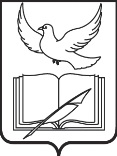 АДМИНИСТРАЦИЯПОСЕЛЕНИЯ ВНУКОВСКОЕ В ГОРОДЕ МОСКВЕПОСТАНОВЛЕНИЕО внесении изменений в постановление администрации поселения Внуковское от 29.08.2014 №22 «Об утверждении Плана мероприятий по молодежной политике поселения  Внуковское на 2015 год» (в редакции от 08.04.2015 №10)В соответствии с Федеральным законом от 06.10.2003 №131-ФЗ «Об общих принципах организации местного самоуправления в Российской Федерации», Законом г. Москвы от 06.11.2002 №56 «Об организации местного самоуправления в городе Москве», Уставом поселения Внуковское, в целях реализации Молодежной палатой поселения Внуковское проекта по информационно-просветительской и пропагандистской работы среди подростков и молодежи поселения Внуковское в области комплекса упражнений «ГТО», а также пропаганды здорового образа жизни, патриотического воспитания и физического развития подростков и молодежи поселения Внуковское, 1. Внести изменение в постановление администрации поселения Внуковское от 29.08.2014 №22 «Об утверждении Плана мероприятий по молодежной политике поселения  Внуковское на 2015 год» (в редакции от 08.04.2015 №10):1.1. Внести изменения в приложение №1 постановления администрации поселения Внуковское от 29.08.2014 №22 «Об утверждении Плана мероприятий по молодежной политике поселения  Внуковское на 2015 год» (в редакции от 08.04.2015 №10) изложив его в редакции согласно приложению №1 к настоящему постановлению.1.2.  Внести изменения в приложение №2 постановления администрации поселения Внуковское от 29.08.2014 №22 «Об утверждении Плана мероприятий по молодежной политике поселения  Внуковское на 2015 год» (в редакции от 08.04.2015 №10) изложив его в редакции согласно приложению №2 к настоящему постановлению.2. Отделу учета и отчетности администрации поселения Внуковское (Ширнина Л.В.) профинансировать данные мероприятия из средств бюджета поселения Внуковское на 2015 год по разделу 0707 «Молодежная политика».       3. Направить настоящее постановление в организационно-правовой отдел, отдел учета и отчетности администрации поселения Внуковское для учета в работе.       4. Контроль за исполнением настоящего постановления возложить на заместителя главы администрации поселения Внуковское Пронь Е.И.Глава администрации							П.А.ФедулкинПриложение №1 к Постановлениюадминистрации поселения Внуковскоеот 14.09.2015  №23 Приложение №1 к Постановлениюадминистрации поселения Внуковскоеот 29.08.2014 №22(в ред. от 08.04.2015)ПЛАН МЕРОПРИЯТИЙ по молодежной политике поселение Внуковское на 2015г.Заместитель главы администрации                                                                                                                               Е.Н. ПроньПриложение №2к Постановлениюадминистрации поселения Внуковское от 14.09.2015  №23 Приложение №1 к Постановлениюадминистрации поселения Внуковскоеот 29.08.2014 №22(в ред. от 08.04.2015)СМЕТА РАСХОДОВк плану мероприятий по молодежной политике муниципального образования поселение Внуковское на 2015г.Главный бухгалтер - начальник отдела учета и отчетности							Л.В. Ширнинаот14.09.2015№23№ п/пСодержание  мероприятийСрок исполнения,место проведенияСрок исполнения,место проведенияОтветственные12334Раздел 1.  Социально-культурная деятельность молодежи поселения Внуковское Раздел 1.  Социально-культурная деятельность молодежи поселения Внуковское Раздел 1.  Социально-культурная деятельность молодежи поселения Внуковское Раздел 1.  Социально-культурная деятельность молодежи поселения Внуковское Раздел 1.  Социально-культурная деятельность молодежи поселения Внуковское 1Праздник «День молодежи»Участие молодежной делегации поселения в городских праздниках и акциях , посвященных Дню молодежиМай 2015Май 2015Организационно-правовой отдел администрации2Молодежные программы в рамках праздника «День знаний»Участие в городской акции «Семья помогает семье: соберем детей в школу»Август-сентябрь 2015Август-сентябрь 2015Организационно-правовой отдел администрации3Молодежные программы в  рамках праздника "День  знаний"  интеллектуальный конкурс «Что? Где? Когда?» среди учащихся общеобразовательных школ поселенияСентябрь 2015Сентябрь 2015Организационно-правовой отдел администрации, образовательные учреждения поселения4Благотворительная акция «Новый год в каждый дом!»Новогоднее поздравление на дому детей льготных категорий молодежной организацией поселения Декабрь 2015Декабрь 2015Организационно-правовой отдел администрации, молодежный совет поселенияРаздел 2. Формирование у молодежи потребности в здоровом образе жизни. Профилактика социальных проблем молодежи и подростковРаздел 2. Формирование у молодежи потребности в здоровом образе жизни. Профилактика социальных проблем молодежи и подростковРаздел 2. Формирование у молодежи потребности в здоровом образе жизни. Профилактика социальных проблем молодежи и подростковРаздел 2. Формирование у молодежи потребности в здоровом образе жизни. Профилактика социальных проблем молодежи и подростковРаздел 2. Формирование у молодежи потребности в здоровом образе жизни. Профилактика социальных проблем молодежи и подростков1Организация и проведение на базе общеобразовательных школ бесед, лекций, "круглых столов", диспутов,  дискуссий и других форм  социально-культурной  деятельности, освещающих проблемы наркомании,  алкоголизма, курения,   СПИДа, ранних абортов,  других асоциальных  привычек и  пропагандирующих здоровый образ жизни              В течение годаВ течение годаОрганизационно-правовой отдел администрации, образовательные учреждения поселения2Приобщение  асоциальной категории  молодежи к участию в социально-культурной жизни поселения.             В течение годаВ течение годаОрганизационно-правовой отдел администрации, на базе ГБ0У гимназия № 17883Участие в рейдах окружной Комиссии по делам несовершеннолетних. В течение года В течение годаОрганизационно-правовой отдел администрацииРаздел 3. Формирование гражданско-патриотического и духовно-нравственного сознания молодежиРаздел 3. Формирование гражданско-патриотического и духовно-нравственного сознания молодежиРаздел 3. Формирование гражданско-патриотического и духовно-нравственного сознания молодежиРаздел 3. Формирование гражданско-патриотического и духовно-нравственного сознания молодежиРаздел 3. Формирование гражданско-патриотического и духовно-нравственного сознания молодежи1Организация экскурсий по духовно-нравственному воспитанию молодежи, посвященных Дню Победы, Дню защитника  Отечества, и других  мероприятий, связанных с историей РоссииОрганизация экскурсий по духовно-нравственному воспитанию молодежи, посвященных Дню Победы, Дню защитника  Отечества, и других  мероприятий, связанных с историей РоссииФевраль 2015Организационно-правовой отдел администрации2Проведение молодежных акций в рамках благоустройства поселения, участие в городских субботникахПроведение акций «Молодежь на памятной вахте!» по   благоустройству  памятников Героям, других памятных знаков,  посвященных событиям ВОВ, Проведение молодежных акций в рамках благоустройства поселения, участие в городских субботникахПроведение акций «Молодежь на памятной вахте!» по   благоустройству  памятников Героям, других памятных знаков,  посвященных событиям ВОВ, В течение годаОрганизационно-правовой отдел администрации, образовательные учреждения поселения, Совет ветеранов, молодежный совет3Проведение благотворительной акции «Чистый дом!», связанной с оказанием бытовых и клининговых  услуг инвалидам и участникам Великой Отечественной войны; «Георгиевская ленточка» ко Дню Победы; «Свеча памяти» ко Дню памяти и скорби 22 июняПроведение благотворительной акции «Чистый дом!», связанной с оказанием бытовых и клининговых  услуг инвалидам и участникам Великой Отечественной войны; «Георгиевская ленточка» ко Дню Победы; «Свеча памяти» ко Дню памяти и скорби 22 июняМай 2015Организационно-правовой отдел администрации, молодежный совет поселения4Участие в мероприятиях, посвященных Дню славянской письменности и культуры, Дню православной молодежи, празднику семьи «Петра и Февронии», празднованию Рождества и др.Участие в мероприятиях, посвященных Дню славянской письменности и культуры, Дню православной молодежи, празднику семьи «Петра и Февронии», празднованию Рождества и др.Май 2015Организационно-правовой отдел администрации, ГБУ КДЦ «Внуково»5Проведение мероприятия «День государственного флага Российской Федерации» Изготовление тематических буклетовПроведение мероприятия «День государственного флага Российской Федерации» Изготовление тематических буклетовАвгуст 2015Организационно-правовой отдел администрации, ГБУ КДЦ «Внуково»6Проведение мероприятий, направленных на формирование у молодежи стойкого неприятия идеологии терроризмаПроведение мероприятий, направленных на формирование у молодежи стойкого неприятия идеологии терроризмаВ течение годаОрганизационно-правовой отдел администрации7Организация публичных мероприятий и акций, направленных на формирование уважительного отношения к отечественной истории, дружбы и взаимопонимания между людьми всех национальностей и конфессий.Организация публичных мероприятий и акций, направленных на формирование уважительного отношения к отечественной истории, дружбы и взаимопонимания между людьми всех национальностей и конфессий.В течение годаОрганизационно-правовой отдел администрации8Участие актива молодежи поселения в окружной школе молодежного актива, в обучающих выездных семинарахУчастие актива молодежи поселения в окружной школе молодежного актива, в обучающих выездных семинарахВ течение годаМолодежный совет9Проведение патриотических акций молодежным Советом поселения Внуковское- «Письмо фронтовику» (вручение писем-листовок ветеранам ВОВ);- «Навстречу Победе!» (раздача в общественных местах на территории поселения поздравительных открыток, георгиевских лент и значков с символикой Победы)- «Молодежь на памятной вахте» (почетный караул накануне праздника Дня Победы и во время проведения торжественных митингов у памятников и обелисков воинам, погибшим в Великой Отечественной войне) Проведение патриотических акций молодежным Советом поселения Внуковское- «Письмо фронтовику» (вручение писем-листовок ветеранам ВОВ);- «Навстречу Победе!» (раздача в общественных местах на территории поселения поздравительных открыток, георгиевских лент и значков с символикой Победы)- «Молодежь на памятной вахте» (почетный караул накануне праздника Дня Победы и во время проведения торжественных митингов у памятников и обелисков воинам, погибшим в Великой Отечественной войне) с 20.04.2015 – 09.05.2015г. Москва, поселение Внуковское,поселок Внуково, д.50Администрация поселения	Организационно-правовой отдел администрацииМолодежный совет10Проведение информационно-просветительского  мероприятия «Оценка физической подготовки подростков и молодежи поселения Внуковское (ГТО)».Проведение информационно-просветительского  мероприятия «Оценка физической подготовки подростков и молодежи поселения Внуковское (ГТО)».26.09.2015Организационно-правовой отдел администрацииМолодежная палатаРаздел 4. Информационное обеспечение молодежной политикиРаздел 4. Информационное обеспечение молодежной политикиРаздел 4. Информационное обеспечение молодежной политикиРаздел 4. Информационное обеспечение молодежной политикиРаздел 4. Информационное обеспечение молодежной политики1Изготовление наглядной  агитации (стендов, баннеров, плакатов, освещающие проблемы наркомании,  алкоголизма, курения, СПИДа  и пропагандирующие здоровый образ жизни) для молодежи Изготовление наглядной  агитации (стендов, баннеров, плакатов, освещающие проблемы наркомании,  алкоголизма, курения, СПИДа  и пропагандирующие здоровый образ жизни) для молодежи В течение годаОрганизационно-правовой отдел администрации2Освещение деятельности молодежных организаций в окружных средствах массовой информации                Освещение деятельности молодежных организаций в окружных средствах массовой информации                В течение годаОрганизационно-правовой отдел администрации№ п/пНаименование мероприятийВид расходовКБК900 0707 35Е0105 244 290КБК 900 0707 35Е0105 244 2261Организация и проведение на базе общеобразовательных школ бесед, лекций, "круглых столов", диспутов,  дискуссий и других форм социально-культурной  деятельности, освещающих проблемы наркомании,  алкоголизма, курения,   СПИДа, ранних абортов,  других асоциальных  привычек и  пропагандирующих здоровый образ жизни на базе ГБОУ гимназия №1788 и ГБОУ СОШ №206623 732.00-2Проведение обзорной экскурсии по городу «Оборона Москвы» для молодежи поселения, посвященной Дню защитника  Отечества, с целью расширения знаний о защитниках Отечества, формирования патриотического чувства и уважения к защитникам Родины.-60 000.003Проведение молодежных акций в рамках благоустройства поселения, участие в городских субботникахПроведение акций «Молодежь на памятной вахте!» по благоустройству  памятников Героям, других памятных знаков,  посвященных событиям ВОВ (приобретение инвентаря и расходных материалов для уборки)Не требует финансирования-4Проведение благотворительной акции «Чистый дом!», связанной с оказанием бытовых и клининговых  услуг инвалидам и участникам Великой Отечественной войны Не требует финансирования-5Изготовление тематических буклетов к празднованию Дня государственного флага Российской Федерации, с целью воспитания чувства патриотизма к государственной символике, знакомства с историей государственного флага.10 000.00-6Изготовление наглядной  агитации (информационные стенды, баннеры, брошюры, плакаты, освещающие проблемы наркомании,  алкоголизма, курения, СПИДа  и пропагандирующие здоровый образ жизни)  для молодежи.50 000.00 -7Благотворительная акция «Новый год в каждый дом!». Поздравления на дому детей льготных категорий молодежной организацией поселения.Не требует финансирования-8Акция «Письмо фронтовику» - изготовление писем-листовок для вручения ветеранам накануне празднования 9 мая – 100 шт., фляга Победная – 50 шт.; акция «Навстречу Победе!» - изготовление поздравительных листовок (евроформат) – 600 шт., лента георгиевская – 300 шт., значок нагрудный с символикой Дня Победы – 200 шт.62 850.00-9Проведение информационно-просветительского  мероприятия «Оценка физической подготовки подростков и молодежи поселения Внуковское (ГТО)» (приобретение грамот, сувениров и призов для награждения участников и победителей)17 418.00-Итого, руб.164 000.0060 000.00